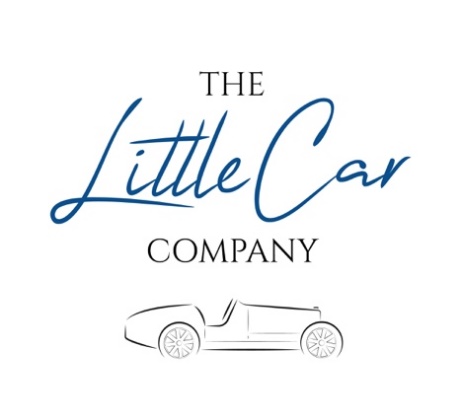 MECHANICAL DESIGN ENGINEERAn exciting opportunity to join the growing The Little Car Company Engineering Team. We are looking for a Mechanical Design Engineer to join our incredibly talented team creating exceptional scaled down classic cars for a demanding global audience of clients. SummaryCompensation: £30,000 to £55,000 based on experience + share options + bonus schemeLocation: Based at The Little Car Company Headquarters, Bicester Heritage but remote working may be considered for the right candidate. Holiday: 25 days per year, option to take 1 month off unpaid per year after 1 year serviceShare options scheme: After 6 months with us - we want everyone to feel ‘ownership’ of the companyStart date: Upon finding the right candidateReport to: Engineering Director & Engineering ManagerCulturally, we take pride in the way we work and what we achieve. We are committed to advancing the work of equality, diversity and inclusion and we want to attract the best people from the widest talent pool, as well as those who reflect the diverse nature of our society.About us: The Little Car CompanyThe Little Car Company is the world expert in producing exceptional junior cars in partnership with the most elite car manufacturers. These unique partnerships guarantee that every vehicle is an official licensed product of the brand. We expertly hand-build each car in the UK, and it is this level of care and attention that delivers the stunning quality for which we are famed.Our brand philosophy is to produce beautiful cars that allow our clients to share the love of driving across generations and encourage every driver to create memorable experiences today and for years to come.We’re currently working with Bugatti, Aston Martin and Ferrari, with multiple partnerships in the pipeline. We work with the best car manufacturers in the business, so are only looking to recruit amazing talent to our team. Our exceptionally talented team are fuelled by a determination to design, create, market and sell truly remarkable vehicles to a global audience. The role:This role is open for all mechanical engineers from a Junior to Senior, we want to find the best person to join our team who will bring the right combination of skill set, attitude and experience.We need a talented mechanical engineer with a broad skill set and the flexibility and enthusiasm to work on every aspect of car design. Working on site at Bicester you will be involved in everything from clean sheet CAD design to drawing updates, issue resolution, sourcing of parts to prototype build.Some days will be heavily CAD based developing drawings whilst on other days you might only spend a few moments at your desk. You will be hands on with the product, they are built on site and we will We work in a dynamic way, the key is getting the job done and you should be both willing and keen to turn your hand to any task whilst managing your work load and working to the project time line.The day-to-day responsibilitiesSupport the engineering lead in the design and delivery of components and systems.Whole vehicle design from wheels and tyres, composite bodies to sheet metal and mechanisms.Concept and detailed design in 3D and 2D.Working with suppliers to design for manufacture and ensuring BoM cost targets are met.Participate in and support the build and testing of prototype vehicles. Including driving.Working along side the electrical design and production teams to contribute to whole vehicle design and integration.You will be helping to redesign some of the most iconic cars in history at reduced scale with an electric powertrain.Participate in and support the certification and homologation of pre-production vehicles.Generate assembly and installation drawing to aid production.Issue investigation and resolution.Supporting the engineering lead and project team to deliver vehicles in a timely manner.Required skills:Essential: A degree in Mechanical Engineering or equivalent Mechanical Engineering qualification or demonstratable history of mechanical design.Previous experience in mechanical design utilising multiple materials and production methods.High level of attention to detail and a focus on safety.CAD user. Preferably Solidworks.Able to create clean sheet designs, taking them from concept to manufacture.Be able to balance the technical and commercial aspects of component and system design.A strong understanding of manufacturing processes and their appropriate selection.Able to generate detailed component & assembly drawings.Able to understand and translate design requirements into reality.Some experience in the integration of mechanical and electrical systems into a vehicle platform.Some experience of vehicle testing and development.Strong problem solving and lateral thinking skills.A hands-on approach. Comfortable in the design office as well as in the workshop.Nice to have:  Project engineering experience.Experience populating and managing BoM’s and evaluating quotes.An understanding of FEA methods or experience generating FEA load cases and analysing the results.A background in niche, low volume or motorsport engineering.A knowledge of Type Approval and Legislative requirements.An interest in and knowledge of electric systems. Knowledge of composite manufacturing techniques.Knowledge of additive manufacturing / 3D printing.Practical manufacturing skills, fabrication, machining etc.Experience outside pure automotive, aerospace, marine or similar style of engineering. Generally: Comfortable working in a fairly unstructured environment where you have plenty of autonomy – we’re a pretty flat structure, as we expect everyone to be high-performing and self-managing. It’s an entrepreneurial environment which keeps things interesting, but it isn’t for everyone! Switched on and can take the initiative, you don't need to be told what to do all the time. We want people who look for problems and solve them without being asked. Self-motivating – you’ll have full support along the way but we won’t hold your hand throughout. Ability to Ability to use Office 365, as well as online collaborative working tools such as Teams and Slack.…and lots more. Being a start-up, we’d expect whoever assumes the role to have adaptability, flexibility and can-do attitude. Details / perksFull time in at The Little Car Company’s brand-new HQ at Bicester Heritage, the UK’s first automotive campus. It is a stunning place for any car enthusiast to be based. Option to take 1 month off unpaid after 1 year of serviceWe offer Flexible Working as a family friendly employerMembers of the Cycle to Work Scheme Use of company van on weekends for moving etcSummer Party, Christmas Party and TLCC Friends and Family BBQ at HQ with test drivesFree access to Expert Academy online training coursesBirthday presentsOur company car is a Caterham – as an employee you can book a weekend to use it as you like (within reason!)There may be occasional travel with the company as required, potentially nationally / internationally.Opportunity for equity ownership / stock options and compensation will increase as we grow – ultimately you are in control of your destiny and the rewards will be there for the right peopleKeen to apply?Please send us a covering note (maximum 400 words) with why you are the right candidate for this role. Please don’t just regurgitate your CV – we are looking for a flavour of you and what you can bring The Little Car Company. Think of this as your own personal highlights reel.If your CV is of interest an initial phone call will be scheduled with you. Following the success of this would be two interviews with different members of the Team followed finally with a Culture Fit conversation with our Chief of Staff.Please note that if you have not heard from us one month after the closing date of the advert then on this occasion then you have not been successful. However, we will keep all applications and CVs on file and be in touch if any future roles match your skills. If you would prefer that the Company deletes your CV and covering letter, please send a deletion request at any time to the company.